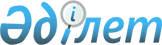 О внесении изменений в решение маслихата района Шал акына Северо-Казахстанской области от 25 декабря 2020 года № 56/1 "Об утверждении бюджета района Шал акына на 2021-2023 годы"Решение маслихата района Шал акына Северо-Казахстанской области от 7 апреля 2021 года № 5/1. Зарегистрировано Департаментом юстиции Северо-Казахстанской области 8 апреля 2021 года № 7279
      В соответствии со статьями 106, 109 Бюджетного кодекса Республики Казахстан от 4 декабря 2008 года, подпунктом 1) пункта 1 статьи 6 Закона Республики Казахстан от 23 января 2001 года "О местном государственном управлении и самоуправлении в Республике Казахстан", маслихат района Шал акына Северо-Казахстанской области РЕШИЛ:
      1. Внести в решение маслихата района Шал акына Северо-Казахстанской области "Об утверждении бюджета района Шал акына на 2021-2023 годы" от 25 декабря 2020 года № 56/1 (опубликовано 6 января 2021 года в Эталонном контрольном банке нормативных правовых актов Республики Казахстан в электронном виде, зарегистрировано в Реестре государственной регистрации нормативных правовых актов под № 6877) следующие изменения:
      пункт 1 изложить в новой редакции:
      "1. Утвердить бюджет района Шал акына на 2021 – 2023 годы согласно приложениям 1, 2, 3 соответственно, в том числе на 2021 год в следующих объемах: 
      1) доходы – 4 715 652,2 тысяч тенге:
      налоговые поступления – 414 258 тысяч тенге;
      неналоговые поступления – 4 480 тысяч тенге;
      поступления от продажи основного капитала – 5 500 тысяч тенге;
      поступления трансфертов – 4 291 414,2 тысяч тенге;
      2) затраты – 4 788 659,8 тысяч тенге; 
      3) чистое бюджетное кредитование – 190 075 тысяч тенге:
      бюджетные кредиты – 196 795 тысяч тенге;
      погашение бюджетных кредитов – 6 720 тысяч тенге;
      4) сальдо по операциям с финансовыми активами – 0 тысяч тенге:
      приобретение финансовых активов – 0 тысяч тенге;
      поступления от продажи финансовых активов государства – 0 тысяч тенге;
      5) дефицит (профицит) бюджета – - 263 082,6 тысяч тенге;
      6) финансирование дефицита (использование профицита) бюджета – 263 082,6 тысяч тенге:
      поступление займов – 196 795 тысяч тенге;
      погашение займов – 6 720 тысяч тенге;
      используемые остатки бюджетных средств – 73 007,6 тысяч тенге.";
      пункт 11 изложить в новой редакции:
      "11. Утвердить резерв местного исполнительного органа района на 2021 год в сумме 24 995 тысяч тенге.";
      приложение 1 к указанному решению изложить в новой редакции согласно приложению к настоящему решению.
      2. Настоящее решение вводится в действие с 1 января 2021 года. Бюджет района Шал акына на 2021 год
					© 2012. РГП на ПХВ «Институт законодательства и правовой информации Республики Казахстан» Министерства юстиции Республики Казахстан
				
      Председатель сессии маслихата
района Шал акына
Северо-Казахстанской области

А. Амренова

      Секретарь маслихата района
Шал акына
Северо-Казахстанской области

О. Амрин
Приложение к решениюмаслихата района Шал акынаСеверо-Казахстанской областиот 7 апреля 2021 года№ 5/1Приложение 1 к решениюмаслихата района Шал акынаСеверо-Казахстанской областиот 25 декабря 2020 года№ 56/1
Категория
Класс
Подкласс
Наименование
Сумма тысяч тенге
1
2
3
4
5
1) Доходы:
4 715 652,2 
1
Налоговые поступления
414 258
03
Социальный налог
231 185
1 
Социальный налог
231 185
04
Hалоги на собственность
90 903
1
Hалоги на имущество
30 580
3
Земельный налог
6 700
4
Налог на транспортные средства
53 623
05
Внутренние налоги на товары, работы и услуги
88 150
2
Акцизы
2 025
3
Поступления за использование природных и других ресурсов
76 000
4
Сборы за ведение предпринимательской и профессиональной деятельности
10 125
08
Обязательные платежи, взимаемые за совершение юридически значимых действий и (или) выдачу документов уполномоченными на то государственными органами или должностными лицами
4 024
1 
Государственная пошлина
4 024
2
Неналоговые поступления
4 480
01
Доходы от государственной собственности
2 980
5
Доходы от аренды имущества, находящегося в государственной собственности
2 200
7
Вознаграждение по кредитам, выданным из государственного бюджета
780
06
Прочие неналоговые поступления
1 500
1 
Прочие неналоговые поступления
1 500
3
Поступления от продажи основного капитала
5 500
03
Продажа земли и нематериальных активов
5 500
1 
Продажа земли
5 500
4
Поступления трансфертов
4 291 414,2
02
Трансферты из вышестоящих органов государственного управления
4 291 414,2
2 
Трансферты из областного бюджета
4 291 414,2
Функциональная группа
Администратор бюджетных программ
Программа
Наименование
Сумма тысяч тенге
2) Затраты:
4 788 659,8
01
Государственные услуги общего характера
720 526,2
112
Аппарат маслихата района (города областного значения)
19 329
001
Услуги по обеспечению деятельности маслихата района (города областного значения)
18 929
003
Капитальные расходы государственного органа
400
122
Аппарат акима района (города областного значения)
107 880
001
Услуги по обеспечению деятельности акима района (города областного значения)
107 880
459
Отдел экономики и финансов района (города областного значения)
35 728,2
001
Услуги по реализации государственной политики в области формирования и развития экономической политики, государственного планирования, исполнения бюджета и управления коммунальной собственностью района (города областного значения)
32 957,2
003
Проведение оценки имущества в целях налогообложения
971
010
Приватизация, управление коммунальным имуществом, постприватизационная деятельность и регулирование споров, связанных с этим
1 800
495
Отдел архитектуры, строительства, жилищно-коммунального хозяйства, пассажирского транспорта и автомобильных дорог района (города областного значения)
530 454,8
001
Услуги по реализации государственной политики на местном уровне в области архитектуры, строительства, жилищно-коммунального хозяйства, пассажирского транспорта и автомобильных дорог
22 849
003
Капитальные расходы государственного органа
19 210,4
113
Целевые текущие трансферты нижестоящим бюджетам
488 395,4
475
Отдел предпринимательства, сельского хозяйства и ветеринарии района (города областного значения)
27 134
001
Услуги по реализации государственной политики на местном уровне в области развития предпринимательства, сельского хозяйства и ветеринарии
27 134
02
Оборона
12 944
122
Аппарат акима района (города областного значения)
12 944
 005 
Мероприятия в рамках исполнения всеобщей воинской обязанности
9 447
006
Предупреждение и ликвидация чрезвычайных ситуаций масштаба района (города областного значения)
1 921
007
Мероприятия по профилактике и тушению степных пожаров районного (городского) масштаба, а также пожаров в населенных пунктах, в которых не созданы органы государственной противопожарной службы
1 576
03
Общественный порядок, безопасность, правовая, судебная, уголовно-исполнительная деятельность
14 645
495
Отдел архитектуры, строительства, жилищно-коммунального хозяйства, пассажирского транспорта и автомобильных дорог района (города областного значения)
14 645
019
Обеспечение безопасности дорожного движения в населенных пунктах
14 645
06
Социальная помощь и социальное обеспечение
422 348
451
Отдел занятости и социальных программ района (города областного значения)
422 348
002 
Программа занятости
165 861
005
Государственная адресная социальная помощь
75 778
007
Социальная помощь отдельным категориям нуждающихся граждан по решениям местных представительных органов
16 125
010
Материальное обеспечение детей-инвалидов, воспитывающихся и обучающихся на дому
986
014
Оказание социальной помощи нуждающимся гражданам на дому
67 260
017
Обеспечение нуждающихся инвалидов

протезно-ортопедическими, сурдотехническими и тифлотехническими средствами, специальными средствами передвижения, обязательными гигиеническими средствами, а также предоставление услуг санаторно-курортного лечения, специалиста жестового языка, индивидуальных помощников в соответствии с индивидуальной программой реабилитации инвалида
37927
001
Услуги по реализации государственной политики на местном уровне в области обеспечения занятости и реализации социальных программ для населения
22 793
011
Оплата услуг по зачислению, выплате и доставке пособий и других социальных выплат
1 700
023 
Обеспечение деятельности центров занятости населения
33 918
07
Жилищно-коммунальное хозяйство
781 599
495
Отдел архитектуры, строительства, жилищно-коммунального хозяйства, пассажирского транспорта и автомобильных дорог района (города областного значения)
781 599
007
Проектирование и (или) строительство, реконструкция жилья коммунального жилищного фонда
3 284
014
Развитие системы водоснабжения и водоотведения
3 000
016
Функционирование системы водоснабжения и водоотведения
70 960
025
Освещение улиц в населенных пунктах
266 976
029
Благоустройство и озеленение населенных пунктов
16 303
098
Приобретение жилья коммунального жилищного фонда
421 076
08
Культура, спорт, туризм и информационное пространство
265 060
478
Отдел внутренней политики, культуры и развития языков района (города областного значения)
265 060
009
Поддержка культурно-досуговой работы
85 729
465
Отдел физической культуры и спорта района (города областного значения)
10 097
006
Проведение спортивных соревнований на районном (города областного значения) уровне
523
007
Подготовка и участие членов сборных команд района (города областного значения) по различным видам спорта на областных спортивных соревнованиях
 9 574
478
Отдел внутренней политики, культуры и развития языков района (города областного значения)
124 004
007
Функционирование районных (городских) библиотек
73 032
008
Развитие государственного языка и других языков народа Казахстана
522
032 
Капитальные расходы подведомственных государственных учреждений и организаций
50 450
478
Отдел внутренней политики, культуры и развития языков района (города областного значения)
5 985
005 
Услуги по проведению государственной информационной политики
5 985
478
Отдел внутренней политики, культуры и развития языков района (города областного значения)
20 124
001
Услуги по реализации государственной политики на местном уровне в области внутренней политики, культуры, развития языков и спорта
15 158
004
Реализация мероприятий в сфере молодежной политики
4 966
465
Отдел физической культуры и спорта района (города областного значения)
9 121
001
Услуги по реализации государственной политики на местном уровне в сфере физической культуры и спорта
9 121
495
Отдел архитектуры, строительства, жилищно-коммунального хозяйства, пассажирского транспорта и автомобильных дорог района (города областного значения)
10 000
021
Развитие объектов спорта
10 000
10
Сельское, водное, лесное, рыбное хозяйство, особо охраняемые природные территории, охрана окружающей среды и животного мира, земельные отношения
16 883
459
Отдел экономики и финансов района (города областного значения)
4 673
099
Реализация мер по оказанию социальной поддержки специалистов
4 673
463
Отдел земельных отношений района (города областного значения)
 12 210
001
Услуги по реализации государственной политики в области регулирования земельных отношений на территории района (города областного значения)
 12 210
12
Транспорт и коммуникации
35 997
495
Отдел архитектуры, строительства, жилищно-коммунального хозяйства, пассажирского транспорта и автомобильных дорог района (города областного значения)
35 997
039
Субсидирование пассажирских перевозок по социально значимым городским (сельским), пригородным и внутрирайонным сообщениям
6 445
023
Обеспечение функционирования автомобильных дорог
26 000
045
Капитальный и средний ремонт автомобильных дорог районного значения и улиц населенных пунктов
3 552
13
Прочие
39 995
459
Отдел экономики и финансов района (города областного значения)
39 995
012
Резерв местного исполнительного органа района (города областного значения)
24 995
038
Субвенции
15 000
14
Обслуживание долга
780
459
Отдел экономики и финансов района (города областного значения)
780
021
Обслуживание долга местных исполнительных органов по выплате вознаграждений и иных платежей по займам из областного бюджета
780
15
Трансферты
2 477 882,6
459
Отдел экономики и финансов района (города областного значения)
2 477 882,6
006
Возврат неиспользованных (недоиспользованных) целевых трансфертов
185,6
024
Целевые текущие трансферты из нижестоящего бюджета на компенсацию потерь вышестоящего бюджета в связи с изменением законодательства
2 383 152
038 
Субвенции
94 545
3) Чистое бюджетное кредитование
190 075
Бюджетные кредиты
196 795
08
Культура, спорт, туризм и информационное пространство
148 665
495
Отдел архитектуры, строительства, жилищно-коммунального хозяйства, пассажирского транспорта и автомобильных дорог района (города областного значения)
148 665
021
Развитие объектов спорта
148 665
10
Сельское, водное, лесное, рыбное хозяйство, особо охраняемые природные территории, охрана окружающей среды и животного мира, земельные отношения
48 130
459
Отдел экономики и финансов района (города областного значения)
48 130
018
Бюджетные кредиты для реализации мер социальной поддержки специалистов
48 130
5
Погашение бюджетных кредитов
6 720
01
Погашение бюджетных кредитов
6 720
1 
Погашение бюджетных кредитов, выданных из государственного бюджета
6 720
4) Сальдо по операциям с финансовыми активами
0
Приобретение финансовых активов
0
13
Прочие
0
Поступления от продажи финансовых активов государства
0
5) Дефицит (профицит) бюджета
-263 082,6
6) Финансирование дефицита

(использование профицита) бюджета
263 082,6
Категория
Класс
Подкласс
Наименование
Сумма тысяч тенге
1
2
3
4
5
7
Поступление займов
196 795
01
Внутренние государственные займы
196 795
2 
Договоры займа
196 795
Функциональная группа
Администратор бюджетных программ
Программа
Наименование
Сумма тысяч тенге
16
Погашение займов
6 720
459
Отдел экономики и финансов района (города областного значения)
6 720
005
Погашение долга местного исполнительного органа перед вышестоящим бюджетом
6 720
Категория
Класс
Подкласс
Наименование
Сумма тысяч тенге
1
2
3 
4
5
8
Используемые остатки бюджетных средств
73 007,6
01
Остатки бюджетных средств
73 007,6
1 
Свободные остатки бюджетных средств
73 007,6